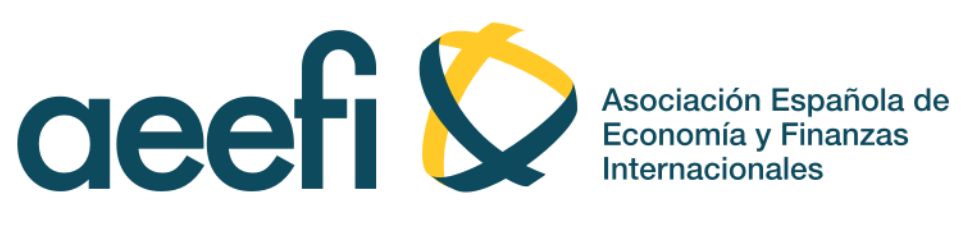 Por favor, imprima y complete la solicitud de afiliación que se adjunta, y envíela por e-mail a: María Santana GallegoDepartamento de Economía Aplicada Universitat de les Illes Balears;Edificio Jovellanos. Campus UIBCarretera Valldemossa km 7.5, 07122 Palma (islas Baleares)E-mail: maria.santana@uib.esFormas de Pago: Transferencia a la cuenta bancaria de la AEEFI. Adjunte comprobante del pago de tasas (por e-mail):Domiciliación bancaria. Si desea domiciliar el pago de las tasas, escriba el número de la cuenta en la que se va a domiciliar:Solicitud de afiliaciónNombre(s)					Apellidos					InstituciónDepartamentoCalleCódigo Postal       				Ciudad					PaísDirección de correo electrónicoTeléfono							FaxFecha y FirmaBancoBANKIASWIFT/CIF Code: CAHMESMMDirecciónC/ Serpis 3, 46021 ValenciaNº  de cuentaNúmero IBAN: ES91 2038 6543 9730 0147 8664Titular Asociación Española de Economía y Finanzas Internacionales